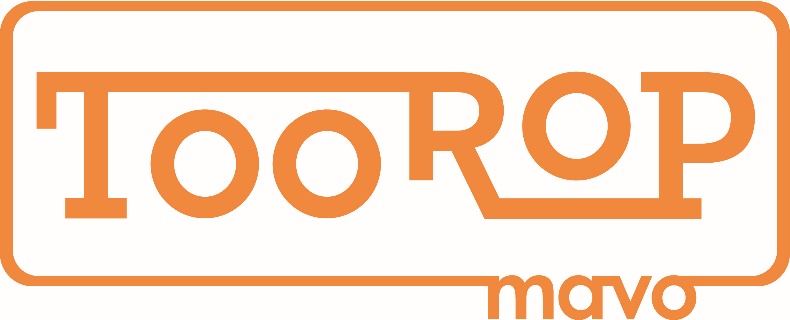 Programma voor Toetsing en Opstroom (PTO)Klas 1 Mavo/Havo2020-2021Periode 1:Onderzoek doen: oefenen met onderzoek doen paragraaf 5 en 6 formatief in duo. Paragraaf 7 summatief individueel.Repetitie H2 inclusief rollenspel democratie en aristocratie. Periode 2:Project: Gastles mevr van der Wouw, Kruistochten opdracht en eventueel bezoek aan moskee en kerk. Repetitie H3 inclusief inhoud project. NederlandsLeerweg: VMBO-TL/HAVOMethode: Op NiveauLeerjaar: 1Leerjaar: 1Leerjaar: 1Docent:G. vd. Berg2020/20212020/20212020/2021Periode:Week:Inhoud / StofomschrijvingLeerdoelenHoofdstuk en inhoud (onderwerp)Wat moet je beheersenVormDuurWeging145Bloktoets hoofdstuk 1Grammatica, spelling, woordenschat, taalbeschouwing, lezen, kijken en luisteren.SO45 min151Bloktoets hoofdstuk 2Grammatica, spelling, woordenschat, taalbeschouwing, lezen, kijken en luisteren.SO45 min12Projectopdracht hoofdstuk 1 t/m 3Schrijfopdracht: Schrijf een blog.PO-2TW 5Vaardigheidstoets hoofdstuk 1-2Leesvaardigheid en Over taalPW60 min3212Bloktoets hoofdstuk 4Grammatica, spelling, woordenschat, taalbeschouwing, lezen, kijken en luisteren.SO45 min120Bloktoets hoofdstuk 5Grammatica, spelling, woordenschat, taalbeschouwing, lezen, kijken en luisteren.SO45 min123Projectopdracht hoofdstuk 4 t/m 6Spreekopdracht: Houd een betoog.PO-2TW 26/27Vaardigheidstoets hoofdstuk 5-6Leesvaardigheid en Over taalPW60 min3EngelsLeerweg: VMBO-TL/HAVOMethode: All Right!Leerjaar: 1Leerjaar: 1Leerjaar: 1Docent:L. Verhagen2020/20212020/20212020/2021Periode:Week:Inhoud / StofomschrijvingLeerdoelenHoofdstuk en inhoud (onderwerp)Wat moet je beheersenVormDuurWeging142Kennistoets Unit 1Woordjes, zinnen,Grammar: personal pronouns, possessive pronouns, the verb to be, the verb to have got, a/anPW60 min348Kennistoets Unit 2Woordjes, zinnen, Grammar: plurals, demonstrative pronouns, present simple: meaning and use, present simple, negatives and questions.PW60 min349Vaardigheidstoets LezenLezen van Engelse teksten en daarover vragen beantwoorden, zoals geoefend. SO60 min150/51AssignmentFilm opdrachtKPO120 min12Vaardigheidstoets LuisterenLuisteren van Engelse teksten en daarover vragen beantwoorden, zoals geoefend. SO60 min1TW 5Kennistoets Unit 3Woordjes, zinnen,Grammar: comparison, present continuous: meaning and use, present simple vs. present continuous.PW60 min329LeestoetsToets a.d.h.v. een leesboekjeSO60 min112Kennistoets Unit 4Woordjes, zinnen,Grammar: tag questions, many /much / o lot (of) / (a) few / (a) little, the future: to be going to, will and shallPW60 min316/17Kennistoets unit 5Woordjes, zinnen,Grammar: word order: place and time, past simple: meaning and use, past simple: negatives and questions.PW60 min320Vaardigheidstoets LezenLezen van Engelse teksten en daarover vragen beantwoorden, zoals geoefend. SO60 min121Vaardigheidstoets LuisterenLuisteren van Engelse teksten en daarover vragen beantwoorden, zoals geoefend. SO60 min123AssignmentWerkstuk Engelstalig landKPO210 min1TW 26/27Kennistoets unit 6Woordjes, zinnen,Grammar: past simple of the verb to be, past simple: more irregular verbs, possessive, some and any.PW60 min3FransLeerweg: vmbo-TL/HAVOMethode: Grandes Lignes 1 havo/vwoLeerjaar: 1Leerjaar: 1Leerjaar: 1Docent:F. Theunis2020/20212020/20212020/2021Periode:Week:Inhoud / StofomschrijvingLeerdoelenHoofdstuk en inhoud (onderwerp)Wat moet je beheersenVormDuurWeging141H1 Les vacances en CamargueKennismaken en vakantieLuister-leesopdrachtPersoonlijk voornaamwoord, Het werkwoord être, De getallen tot en met 20, Het lidwoord.Vocabulaire: kennismaken, vakantie, talen en nationaliteiten, wonenPhrases clés: jezelf voorstellen: naam en nationaliteit, waar je woont, leeftijd, telefoonnummerPW50 min346H2 Le collège, cool où nul ?SchoolLuister-leesopdrachtDe regelmatige werkwoorden op –er, De kloktijden, De ontkenning.Vocabulaire: schoolvakken, schoolspullen, dagen van de week, je meningPhrases clés: vertellen over school en je leraren, vertellen over vakken, lesrooster en huiswerkPW50 min350H3 les voisins belgesFamilie en wonenJouw familie!Deze moet bevatten: Het werkwoord avoir, De getallen tot en met 69, Het bezittelijk voornaamwoord.Vocabulaire: familie, maanden, het huis, kleuren.Phrases clés: vertellen over je familie en je verjaardag, waar je woont en over je kamerPO50 min33Video. Samen met een klasgenoot, video over Phrases clés H1+2+3PO5  min2TW 5H1+2+3+4Grammatica/leesteksten/ Phrases Clés PW60 min3211H5 Paris j’adore!Kleding en winkelenLuister-leesopdracht, Bijvoeglijk naamwoord, tellen tot en met 2000, het werkwoord aller, vocabulaire: kleding, winkels, kleuren, mening en winkelen. Phrases-clés: praten over uiterlijk en kleding PW212Film kijken filmopdrachtSO30 min116H6 Allez les sportifs!Sport en hobby’sLuister-leesopdrachtHet werkwoord faire, Het alfabet, De passé composé met avoirVocabulaire: sporten, vrije tijd en activiteitenPhrases clés : praten over sport, vertellen wat je hebt gedaanPW50 min324M.O. Franse dialoog in groepjes (H 5, 6 en 7)MO15 min2TW 26/27Herhalen H5 t/m H7Grammatica/ leesopdrachten/ phrases clésPW60 min3AardrijkskundeLeerweg: VMBO-TL/HAVOMethode:Leerjaar: 1Leerjaar: 1Leerjaar: 1Docent:J. Catijn2020/20212020/20212020/2021Periode:Week:Inhoud / StofomschrijvingLeerdoelenHoofdstuk en inhoud (onderwerp)Wat moet je beheersenVorm Duur (min)Weging 140/42Stadswandeling KatendrechtStadswijken uit vijf verschillende perioden herkennen en verklarenHOHele dagO/V/G45Hoofdstuk 1 StedenHoofdstuk 1 Paragraaf 1, 2, 3, 4, 7, 8 en 10SO50145-47Opdracht WijkonderzoekLeer je eigen wijk kennen en met de informatie uit hoofdstuk 1 Steden op een andere manier naar je wijk kijken. De volgende begrippen toepassen in jouw eigen wijk: bevolkingssamenstelling, voorzieningen, leefbaarheid, veiligheid, inkomen, soort woningen.PO2802TW 5Hoofdstuk 2 Weer & KlimaatHoofdstuk 2 Paragraaf 1, 2, 3, 4, 5, 7, 8 en 12 (Topografie)PW60329Opdracht WeerstationHoofdstuk 2 Paragraaf 6 (+ Paragraaf 1 t/m 4 ter ondersteuning van de opdracht). Het maken van een weerbericht en leren om een weerstation af te lezen.PO210 213/15Stadswandeling WaterJe weet hoe Rotterdam omgaat met klimaatverandering en overtollige regenval.HOHele dagO/V/G21Opdracht WatertafelHoofdstuk 4 Paragraaf 8, 10 en 11. Leren gebruiken van de ‘Watertafel’ en verbanden leren leggen tussen theorie en praktijk.PO2102TW 26/27Hoofdstuk 4 WaterHoofdstuk 4 Paragraaf 1, 2, 3, 4, 6, 7, 8 en 12 (Topografie)PW603Geschiedenis Leerweg: VMBO-TL/HAVOLeerjaar: 1Leerjaar: 1Leerjaar: 1Docent:I. MeestersA. PasmanW. Kanhai 2020/20212020/20212020/2021Periode:Week:Inhoud / StofomschrijvingLeerdoelenHoofdstuk en inhoud (onderwerp)Wat moet je beheersenVormDuurWeging139Tijdbalk Gebeurtenissen ordenen D-toets210 min040H1 De tijd van jagers en boerenHet leven van jagers en boeren begrijpenSO30 min144H1 De tijd van jagers en boerenHet leven van jagers en boeren begrijpen SO30 min146Onderzoek doen naar Cheops en ToetanchamonInformatie uit bronnen halenKPO70 min1TW 5H2 De tijd van Grieken en Romeinen  §1, 2, 3Het leven van Grieken en Romeinen begrijpenPW60 min3211H2 De tijd van Grieken en Romeinen H3 De tijd van monniken en riddersDe opkomst en verspreiding van het christendom begrijpen SO30 min112-15H3 Project Christendom en IslamInleven in geloof PO280 min224H3 De tijd van monniken en ridders De opkomst van handel en steden begrijpen D-toets60 min0TW 26/27H3 De tijd van monniken en ridders §1, 2. 3, 4, 5 + inhoud projectHet leven in de middeleeuwen begrijpenPW60 min3WiskundeLeerweg: VMBO-TL/HAVOLeerjaar: 1Leerjaar: 1Leerjaar: 1Docent:M. Daneshvar2020/20212020/20212020/2021Periode:Week:Inhoud / StofomschrijvingLeerdoelenHoofdstuk en inhoud (onderwerp)Wat moet je beheersenVormDuurWeging140H1 RuimtefigurenRuimtefiguren herkennen en tekenen (kubus en balk)Uit welke vlakke figuren een ruimtefiguur bestaatWiskundige namen van ruimtefigurenUitslagen makenRuimtefiguren herkennen en tekenen (cilinder, piramide en prisma)SO50min144H2 GetallenVolgorde van de bewerkingen Werken met breukenWerken met decimale getallenGroter, kleiner of gelijkAfrondenSO50 min149H4 Lijnen en hoekenHorizontaal, verticaal, evenwijdig en loodrechte lijnenHoeken meten en tekenen en bijzondere lijnenDriehoeken tekenenSO50 min1TW 5H3 en H5Een assenstelsel gebruikenInformatie aflezen uit een grafiekwerken met een (woord en letters) formulesPW60 min329H6 Procenten Breuken en procentenRekenen met procentenNieuwe prijs berekenenPercentage berekenenAfname en toename in procentenSO50 min114H7 KwadratenRekenen met kwadratenWerken met Kwadratische formulesHoe je een parabool tekentHoe je met letters rekentSO50 min122H 8 SymmetrieVerschillende soorten symmetrie herkennenSymmetrieassen tekenenDe kleinste draaihoek berekenenWat zwaartelijnen en hoogtelijnen zijnSO50 min1TW 26/27H9(Havo) Herleiden en machtenH9(Mavo) Het herleiden van verschillende formulesHaakjes wegwerkenRekenen met machten en de wetenschappelijke notatieWerken met tabellen met regelmaatGrafiek tekenenWerken met formules PW60 min3BiologieLeerweg: VMBO-TL/HAVOLeerjaar: 1Leerjaar: 1Leerjaar: 1Docent:T. van Leeuwen2020/20212020/20212020/2021Periode:Week:Inhoud / StofomschrijvingLeerdoelenHoofdstuk en inhoud (onderwerp)Wat moet je beheersenVormDuurWeging139Thema 1; basisstof 1 t/m 3Samenvatting Planten en dieren b. 1 t/m 4SO20141Thema 1; basisstof 4 t/m 7Samenvatting Planten en dieren b. 4 t/m 7 LO: 1,2,3 & P: 1,2,3,5,6SO20144Thema 4; basisstof 1 t/m 3Samenvatting Stevigheid en beweging b. 1 t/m 3SO20148Thema 4: basisstof 1 t/m 7Samenvatting Stevigheid en beweging b.1 t/m 7 LO: 1,2,3 & P: 1,2,5PW453TW 5Thema 5: basisstof 1 t/m 7Samenvatting Waarneming en gedrag b. 1 t/m 7LO: 1 & P: 1,4PW603215Thema 2; basisstof 1 t/m 7Samenvatting Organen en cellen b. 1 t/m 7 LO: 1,2,3 & P: 1,2,3,4,6,8,9,10PW45322MicroscoopVaardigheid: werken met de microscoopPO70124MosselP: 1, Afbeelding 3+4 (Boek A blz. 217 + 219)Vaardigheid: Tekenen en ontleden van een mosselPO701TW 26/27Thema 3: basisstof 1 t/m 7Samenvatting Ordening b. 1 t/m 7LO: 1,2,3,PW603Fine ArtLeerweg: VMBO-TL/HAVOLeerjaar: 1Leerjaar: 1Leerjaar: 1Docent:F. Theunis2020/20212020/20212020/2021Periode:Week:Inhoud / StofomschrijvingLeerdoelenHoofdstuk en inhoud (onderwerp)Wat moet je beheersenVormDuurWeging138Opdracht in stiftPunt/lijn/patroonKPO142Da Vinci/organisch/geometrisch vormTekenen naar de waanemingRuimtesuggestie/ vormonderzoek/schetstechniekPO248Kleurencirkel/van Gogh/ Hockney landschapKleur/textuur/schildertechniekPO251Emotieportret/Picasso/Expressie/vetkrijttechniekPO24Dagdroom/nachtmerrie/tegenstellingen MunchgutstechniekPO2TW 5Toets kleur theorie/praktischKleurbegrippen en expressiePW32101 puntperspectief/escherRuimtesuggestie in potloodPO216Ruimtebegrippen in verhaalRuimtesuggestie in kleurpotloodPO221Buiten tekenen/kinderboerderij/dieren combinerenVormonderzoek/stofuitdrukking/verbeelding/waterverftechniekPO224Vorm en textuuronderzoek /daliStofuitdrukking/verbeelding in kleurpotloodPO225Schetsopdrachten in schetsboekSchets en ontwerptechniekKPO1TW 26/27Praktisch toets texturenStofuitdrukking/texturenPW3mediaDesignLeerweg: VMBO-TLLeerjaar: 1, klas 1A & 1BLeerjaar: 1, klas 1A & 1BLeerjaar: 1, klas 1A & 1BLeerjaar: 1, klas 1A & 1BDocent:P. Delaporte2020/20212020/20212020/20212020/2021Periode:Week:Inhoud / StofomschrijvingLeerdoelenHoofdstuk en inhoud (onderwerp)Wat moet je beheersenVormDuurWegingWeging136T/M 39ICT- BasisvaardighedenKPO4X70 minGeen cijferGeen cijfer140 T/M 44Opdracht “Game”Opbouw lessenreeks: oriëntatie; ontwerpen; productie- Kunnen werken met hyperlinks binnen powerPoint.- Kunnen informatie op zoeken op internet.PO4X70 min22145 T/M 48Presentatie maken met Powerpoint- Kunnen werken met Powerpoint.- Kunnen een Presentatie maken.PO4X70 min22149 T/M 02Introductie van photoshop + opdracht “Typografie”- Beheersen van de basistechniek van Photoshop. - Kunnen werken met lagen en tekst.KPO3X70 min11203 T/M 07FotografieOpbouw lessenreeks: oriëntatie + fotografie Opdracht in Word.- Behersen van het programma Word- Weten de basis van fotografie en techniek.- Kunnen samenwerken.- Beeldendkwaliteiten van eigen foto beoordelen.PO5X70 min33205Toets (fotografie begrip)- Behersen van de basisbegrippen van fotografie. (Reader)SO15 min11209 T/M 11Digitaal Stripverhaal “Vertellen met beelden”Opbouw lessenreeks: oriëntatie en ontwerpen- Kunnen een storyboard maken. (Huiswerk)KPO2X70 min11212 T/M 16Digitaal Stripverhaal “Vertellen met beelden”Productie-Toepassen van techniek met Photoshop en ComicLife-Toepassen van fotografie begrippen.- Beeldendkwaliteiten van eigen foto beoordelen.- Kunnen verbeelding vertonen.PO4X70 min22217 T/M 21Animatie/StopmotionIntroductieTechniek: PhotoshopEigen animatie makenOpbouw lessenreeks: oriëntatie; ontwerpen; productie.- Toepassen van techniek animatie met Photoshop.- Beeldendkwaliteiten van eigen foto beoordelen.- Kunnen verbeelding vertonen.PO4X70 min22mediaDesignLeerweg: VMBO-TLLeerjaar: 1, klas 1CLeerjaar: 1, klas 1CLeerjaar: 1, klas 1CLeerjaar: 1, klas 1CDocent: P. Delaporte2020/20212020/20212020/20212020/2021Periode:Week:Inhoud / StofomschrijvingLeerdoelenHoofdstuk en inhoud (onderwerp)Wat moet je beheersenVormDuurWegingWeging136 T/M 38ICT- Beheersen van basis ICT-vaardigheden.KPO4X70 min--139 T/M 40Opdracht “Game”Opbouw lessenreeks: oriëntatie; ontwerpen; productie- Kunnen werken met hyperlinks binnen power Point.- Kunnen informatie op zoeken op internet.PO4X70 min22141 T/M 44Presentatie maken met PowerpointMediazelfportret- Kunnen werken met Powerpoint.- Presentatie maken. PO6X70 min221Presentatie van opdracht PowerPoint- Presentatie houdenKlassikaal2X70 min11145 T/M 47Introductie van photoshop + opdracht “Typografie”- Beheersen van de basistechniek van Photoshop. - Kunnen werken met lagen en tekst. KPO4X70 min11148 T/M 02FotografieOpbouw lessenreeks: oriëntatie + fotografie Opdracht in Word- Behersen van het programma Word- Weten de basis van fotografie en techniek.- Kunnen samenwerken.- Beeldendkwaliteiten van eigen foto beoordelen.PO7X70 min33149Toets (fotografie begrip)- Behersen van de basisbegrippen van fotografie. (Reader)SO15 min11203 T/M 04Digitaal Stripverhaal “Vertellen met beelden”Opbouw lessenreeks: oriëntatie en ontwerpen- Kunnen een storyboard maken. (Huiswerk)KPO2X70 min11205 T/M 07Digitaal Stripverhaal “Vertellen met beelden”Productie-Toepassen van techniek met Photoshop en ComicLife- Beeldendkwaliteiten van eigen foto beoordelen.- Kunnen verbeelding vertonen.PO6X70 min22209 T/M 11AnimatieEigen animatie makenOpbouw lessenreeks: oriëntatie; ontwerpen; productie- Toepassen van techniek annimatie met Photoshop.- Beeldendkwaliteiten van eigen foto beoordelen.- Kunnen verbeelding vertonen.PO5X70 min22212 T/M 14Opdracht “Graffiti” Fase 1  tekenenFase 2  bewerkt in Photoshop- Kunnen eigen ontwerp tekenen.- Kunnen scannen verwerken in Photoshop.         - Kunnen techniek in Photoshop toepassenKPO3X70 min11215 T/M 21Opdracht “een handeling maken” Film maken - Kunnen filmen en monteren.- Kunnen een storyboard maken.- Imovie technieken behersen.PO6X70 min22TheaterLeerweg: VMBO-TL/HAVOLeerjaar: 1Leerjaar: 1Leerjaar: 1Docent:A.Ferguson  2020/20212020/20212020/2021Periode:Week:Inhoud / StofomschrijvingLeerdoelenHoofdstuk en inhoud (onderwerp)Wat moet je beheersenVormDuurWeging139/425 w’sDe betekenis van de 5 w’s kennen en kunnen toepassen in je spel. Wie, wat, waar, wanneer, waarom. Eenheid van tijd, plaats en handeling.Spel244/45Status en emotiesJe moet met je fysiek en mimiek emoties en status kunnen laten zien en begrijpen hoe en waarom je deze inzet. Spel146/48Incasseren & stilteHet kunnen reageren op je medespelers. Het kunnen incasseren van een actie. Spelen met een juiste spanningsboog/ opbouwSpel149/51Mise en scène en décorHet bedenken en uit kunnen voeren van een mise en scène en décor.Spel en tekening251/3Werkhouding a.d.h.v.8 puntenWil, concentratie, inzet, inbreng ad kant, inbreng op de vloer, samenwerking en behulpzaamheidHele periode1TW 5TheorietoetsTheorietoets toetweek. Behandelde theorie tot nu toe uit het werkboek. PW327/10Speloefening Een theatrale oefening kunnen bedenken, uitleggen en laten doen door de klas aan de hand van een spelelement wat jij onder de knie zou willen krijgen.Spel111/14ImprovisatieJe moet met beperkte gegevens een scène kunnen spelen op de vloer zonder vast te lopen. Het leren volgen van spelimpulsen.Spel115/17Verbeelding/ theatraliteitHet uitvoeren van een scene waarbij de nadruk ligt bij de vorm. Een scene mooi maken om naar te kijken. Werken met sfeer en beeld i.p.v. het inhoudelijke verhaal.Spel en werkboekopdracht220/22HandelingDe leerling moet leren hoe je een handeling kan ontwikkelen en op een kloppende wijze in kan zetten in je spel/ scène.Spel123/25DialoogTekstbehandeling, vorm en inhoud aan een bestaande tekst kunnen geven.Niet alleen werken vanuit een vaste tekst maar ook met kortere stukjes tekst in oefeningen.Spel326Werkhouding a.d.h.v.8 puntenWil, concentratie, inzet, inbreng ad kant, inbreng op de vloer, samenwerking en behulpzaamheidHele periode1CultuurLeerweg: VMBO-TL/HAVOLeerjaar: 1Leerjaar: 1Leerjaar: 1Docent:F. Theunis2020/20212020/20212020/2021Periode:Week:Inhoud / StofomschrijvingLeerdoelenHoofdstuk en inhoud (onderwerp)Wat moet je beheersenVorm DuurWeging 140Cultureel zelfportretPO244VormgevingPO248Beeldende kunstPO21MuziekPO24Mode-workshopPO226Film-bezoek filmfestivalPO210DansPO214KleienPO220ArchitectuurPO224KunstdossierPO2L.O.Leerweg: VMBO-TLLeerjaar: 1Leerjaar: 1Leerjaar: 1Docent:F. MalzerT. van Leeuwen2020/20212020/20212020/2021Periode:Week:Inhoud / StofomschrijvingLeerdoelenHoofdstuk en inhoud (onderwerp)Wat moet je beheersenVormDuurWeging136 t/m 42Shuttle run test/CoopertestAan het begin van de periode en eind periode piepjestest/8 min hardlopenPO8 lesuren136 t/m 42VolleybalPlakkend spelen met vooral B.H. en ook watO.A. Met elkaar spelen 4 met 4.PO8 lesuren139 t/m 42Volleybal werkhoudingInzet, gedrag, coaching en zelfstandigheidPOalle lesuren143 t/m 47Trampoline hoogspringenZo goed mogelijk afzetten in de trampoline enzo hoog mogelijk over een kort springenPO8 lesuren143 t/m 47Trampoline werkhoudingInzet, gedrag, coaching en zelfstandigheidPOAlle lessen148 t/m 4Judo3 v/d 5 onderdelen + judorolPO8 lesuren148 t/m 4Judo werkhoudingInzet, gedrag, coaching en zelfstandigheidPOalle lesuren126 t/m 11BasketbalLay-up en set shotPO8 lesuren16 t/m 11Basketbal werkhoudingInzet, gedrag, coaching en zelfstandigheidPOAlle lesuren16 t/m 11RekstokVerschillende onderdelen op de rekstok, afsluiten in een complete oefeningPO8 lesuren16 t/m 11Rekstok werkhoudingInzet, gedrag, coaching en zelfstandigheidPOAlle Lesuren112 t/m 25Softbal (buiten)Gooien, vangen, spelPO12 Lesuren112 t/m 25Softbal werkhouingInzet, gedrag, coaching en zelfstandigheidPOAlle lesuren112 t/m 25KastspringenWendsprong en ev. overslagPO10 lessen112 t/m 25Kastspringen werkhoudingInzet, gedrag, coaching en zelfstandigheidPOAlle lesuren1